 	Cartes de scénarios de prêt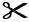      		Cartes de scénarios de prêt (suite)Scénario 1Jeanne souhaite obtenir un prêt de 200 $ pour acheter une nouvelle bicyclette. Elle prévoit de rembourser le prêt en 3 versements mensuels. Jeanne gagne 50 $ par semaine grâce à son emploi à temps partiel.Scénario 2Antonio veut emprunter 500 $ à sa sœur aînée pour acheter une nouvelle console de jeux vidéo. Antonio prévoit de rembourser le prêt au cours de 6 mois en donnant 100 $ par mois à sa sœur. Antonio gagne 80 $ par mois en livrant des journaux.Scénario 3Sarah veut emprunter 1 000 $ à une banque pour payer un voyage scolaire. La banque lui offre un prêt avec un taux d’intérêt de 8 % et une période de remboursement de 1 an. Sarah n’a pas d’emploi à temps partiel.Scénario 4Alexi veut lancer une petite entreprise et a besoin d’emprunter 500 $ à une banque pour acheter des outils et des fournitures. La banque lui offre un prêt avec un taux d’intérêt de 10 % et une période de remboursement de 2 ans.Scénario 5Emilio veut emprunter 50 $ à son meilleur ami pour acheter un billet de concert. Ils prévoient de rembourser son ami dans 2 semaines en utilisant l’argent qu’il gagne en gardant des enfants à temps partiel.Scénario 6Joseph veut emprunter 2 000 $ à ses grands-parents pour ses frais universitaires. Il prévoit de les rembourser en paiements mensuels pendant 2 ans, avec l’argent qu’il gagne à son emploi à temps partiel à l’épicerie. Ses grands-parents ne lui font pas payer d’intérêts.Scénario 7Dom veut emprunter 300 $ à un prêteur en ligne pour acheter un nouveau téléphone intelligent. Le prêteur facture 15 % d’intérêts et exige d’être remboursé en 3 mois. Dom gagne 200 $ par mois en travaillant à un terrain de golf.Scénario 8David veut emprunter 1 500 $ à une banque pour investir dans un concept d’entreprise. La banque lui propose un prêt avec un taux d’intérêt de 12 % et une période de remboursement de 5 ans. David a actuellement deux autres prêts.Scénario 9Mia veut emprunter 100 $ à son frère aîné pour acheter un cadeau d’anniversaire pour ses parents. Mia prévoit de rembourser le prêt dans un délai de 1 mois en effectuant des tâches supplémentaires à la maison.Scénario 10Ethan veut emprunter 7 000 $ à une banque pour acheter de nouvelles fenêtres pour sa maison. La banque lui propose un prêt avec un taux d’intérêt de 6 % et une période de remboursement de 3 ans. Ethan travaille à temps plein et gagne 4 000 $ par mois.Scénario 11Olivier veut emprunter 200 $ à ses parents pour participer à une activité parascolaire. Ils sont d’accord pour qu’il s’agisse d’un prêt sans intérêt et pour qu’Olivier les rembourse en versements hebdomadaires pendant 2 mois. Olivier a un emploi à temps partiel.Scénario 12Ryan souhaite emprunter 500 $ à un ami pour lancer une petite entreprise en ligne. Ryan accepte de rembourser son ami en lui donnant un pourcentage de ses profits pendant les 6 premiers mois.Scénario 13Lily veut emprunter 1 200 $ à une banque pour acheter un ordinateur portable. La banque lui propose un prêt avec un taux d’intérêt de 9 % et une période de remboursement de 2 ans. Lily vient de perdre son emploi à temps partiel à un studio de danse.Scénario 14Marco veut emprunter 50 $ à son voisin pour acheter un nouveau jeu vidéo. Marco prévoit de rembourser son voisin dans 2 semaines en faisant des tâches ménagères chez lui. Marco n’a pas remboursé un prêt obtenu d’un autre voisin.Scénario 15Ava veut emprunter 1 500 $ à une institution financière pour acheter des pneus de neige pour sa voiture. L’institution lui offre un prêt avec un taux d’intérêt de 7 % et une période de remboursement de 2 ans. Ava travaille à temps plein dans un cabinet de dentiste.Scénario 16Berthe veut emprunter 5 000 $ à une institution financière pour aller faire une croisière avec des amis. L’institution lui offre un prêt avec un taux d’intérêt de 9 % et une période de remboursement de 2 ans. Berthe n’a pas d’emploi stable.Écris ton propre scénario :Écris ton propre scénario :Écris ton propre scénario :Écris ton propre scénario :Écris ton propre scénario :Écris ton propre scénario :Écris ton propre scénario :Écris ton propre scénario :